Муниципальное бюджетное дошкольное образовательное учреждение «Детский сад «Россияночка» п. Чернянка Белгородской области»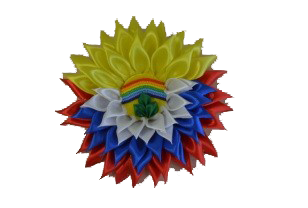 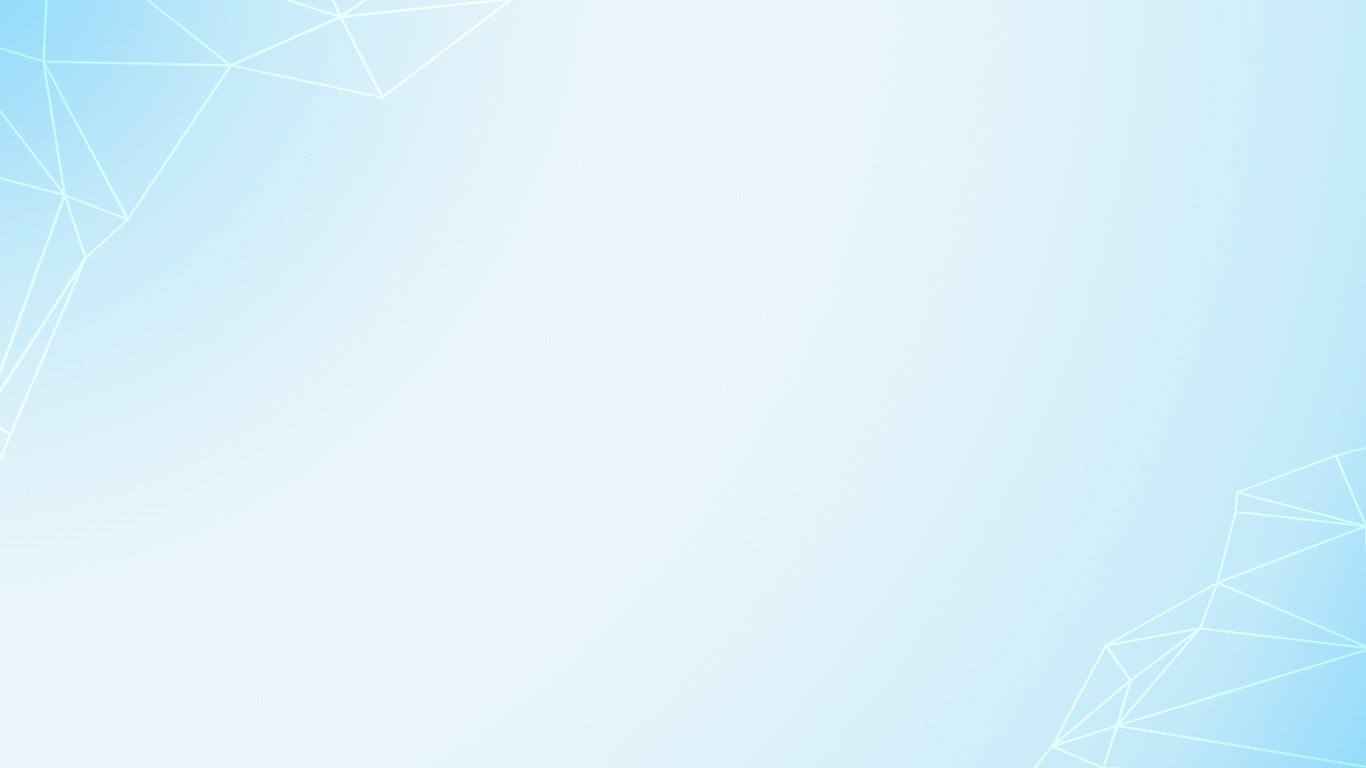 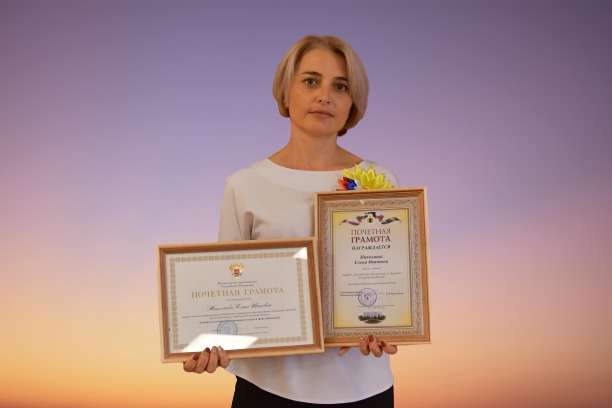 На Всероссийский конкурс профессионального мастерства«Педагог-психолог России – 2022»«Коррекционно-развивающая программа 
по формированию социально-коммуникативных навыков у детей старшего дошкольного возраста 
с ограниченными возможностями здоровья 
по технологии мультстудия«Rossiynochka films tudio»Николаева Елена Ивановнапедагог-психолог МБДОУ «Россияночка» п. ЧернянкаКонтактная информация: E-mail: elenain79@mail.ruТелефон: 8 (904) 533-39-598 (47232) 5–76-03Адрес: 309560 Белгородская обл., п. Чернянка, пл. Наримана, д. 25Характеристика профессиональной деятельности педагога-психологаНиколаевой Елены ИвановныДата рождения: 17.04.1979 г.Адрес проживания: 309560 Белгородская область, п. Чернянка, 
ул. В. Терешковой, д. 3 «А».Общий педагогический стаж: 21 год.Опыт работы в должности педагога-психолога: сентябрь 2007 г.– по настоящее время (15 лет).Место работы: МБДОУ «Детский сад «Россияночка» п. Чернянка Белгородской области». Должность: психолог-педагог (1 ставка).Сведения о профессиональном и дополнительном профессиональном образованииПрофессиональное образование: 1999-2002 гг. – Владимирский государственный педагогический университет, специальность «Педагогика и методика начального образования».2012-2017 гг. – Белгородский государственный национальный исследовательский университет, факультет возрастной и социальной психологии, «Психолого-педагогическое образование».Дополнительное образование:– 2017 год – ОГАОУ ДПО «Белгородский институт развития образования», обучение по дополнительной профессиональной программе повышения квалификации «Актуальные вопросы психологического сопровождения образовательного процесса в ДОО»;– 2017 год – ГБУ ДПО Самарской области «Региональный социологический центр», обучение по дополнительной профессиональной программе повышения квалификации «Психолого-педагогические технологии профилактической работы с обучающимися, находящимися в трудной жизненной ситуации»;– 2019 год – ОГАОУ ДПО «Белгородский институт развития образования», обучение по дополнительной профессиональной программе повышения квалификации «Управление проектами с применением технологии бережливого управления»;– 2020 год – ОГАОУ ДПО «Белгородский институт развития образования», обучение по дополнительной профессиональной программе повышения квалификации «Актуальные вопросы психологического сопровождения образовательного процесса в ДОО»;– 2021 год – ОГАОУ ДПО «Белгородский институт развития образования», обучение по дополнительной профессиональной программе повышения квалификации «Современные подходы к реализации психолого-педагогической, методической и консультативной помощи родителям на базе консультационных центров».Цель и задачи профессиональной деятельностиЦель: повышение эффективности деятельности образовательного учреждения посредством гармонизации психического развития обучающихся, обеспечения успешной социализации, сохранения и укрепления здоровья, защиты прав детей, предупреждения отклонений в их развитии и поведении, формирование психолого-педагогической компетентности у педагогов и родителей обучающихся.Задачи:– изучение личности обучающихся и детских коллективов для организации индивидуального и дифференцированного подхода в процессе обучения и воспитания;– реализация программ преодоления трудностей в усвоении образовательной программы, создание условий для получения коррекционно-развивающей поддержки всем нуждающимся дошкольникам, содействие в социализации, преодолении кризисных периодов на всех возрастных этапах;– своевременное выявление детей, оказавшихся в социально-опасном положении, содействие созданию условий для формирования адаптивных социальных навыков; –  предупреждение семейного неблагополучия;– ранняя профилактика отклонений в развитии, поведении, деятельности и общении несовершеннолетних;– содействие в приобретении обучающимися, педагогами и родителями психологических знаний, умений, навыков необходимых для успешного обучения, воспитания и развития;– оказание целенаправленного влияния на формирование благоприятного социально-психологического климата в образовательном учреждении, создание условий для социально-психологического развития детских коллективов;–  создание благоприятных психологических условий и безбарьерной среды для обучения и всестороннего развития детей-инвалидов и детей с ограниченными возможностями здоровья.Профессиональные навыки:– владение приемами работы с педагогами по организации эффективных учебных взаимодействий с обучающимися и обучающихся между собой, повышения психолого-педагогической компетентности родителей (законных представителей), педагогов и администрации образовательной организации;– разработка совместно с педагогами индивидуальных образовательных маршрутов с учетом особенностей и образовательных потребностей конкретного обучающегося;– владение методами психологической оценки параметров образовательной среды, в том числе ее безопасности и комфортности, и образовательных технологий;– проведение индивидуальных и групповых консультации педагогов, родителей и обучающихся; – владение способами оценки эффективности и совершенствования консультативной деятельности;– применение стандартных методов и приемов наблюдения за нормальным и отклоняющимся психическим и физиологическим развитием детей;– проведение коррекционно-развивающих занятий с обучающимися и воспитанниками;– подбор диагностического инструментария, адекватного целям исследования;– планирование и проведение диагностического обследования с использованием стандартизированного инструментария, включая обработку результатов (по выявлению уровня готовности или адаптации детей к новым образовательным условиям; по выявлению уровня одаренности и способностей детей);– составление психологических заключений и портретов личности обучающихся;– ведение дискуссий, презентаций, психологического просвещения педагогов, администрации образовательной организации и родителей (законных представителей) по вопросам психического развития детей;– разработка психологических рекомендаций по соблюдению в образовательной организации психологических условий обучения и воспитания, необходимых для нормального психического развития обучающихся на каждом возрастном этапе, а также рекомендации педагогам, родителям (законным представителям) по оказанию помощи обучающимся в адаптационный, предкризисный и кризисный периоды;– проведение мероприятий по формированию у обучающихся навыков общения в разновозрастной среде и в среде сверстников, развитию навыков поведения в виртуальной и поликультурной среде.Профессиональные интересы:– развитие социально-коммуникативных навыков у детей старшего дошкольного возраста (в том числе детей с ограниченными возможностями здоровья) и взаимодействия с окружающими людьми;–  повышение психолого-педагогической компетентности педагогов;– просвещение родителей в вопросах воспитания у детей культуры общения и взаимодействия с окружающими людьми.Личностные качества:коммуникабельность, эмпатия, доброжелательность, уравновешенность, отзывчивость и способность оказывать поддержку другому человеку, тактичность, честность, ответственность, целеустремленность, хорошая работоспособность и инициативность, оптимизм, стремление 
к самосовершенствованию и самореализации в профессии.Основное направление работы:поддержание эмоционального благополучия ребёнка в детском саду; адаптация и социализация дошкольников (в том числе детей 
с ограниченными возможностями здоровья);содействие гармоничному и всестороннему развитию личности детей.Профессиональное кредо: «Завтра начинается сегодня»Принцип работы: «Не навреди!»Перечень разработанных локальных актов и (или) методических документов:– коррекционно-развивающая программа педагога-психолога 
по формированию коммуникативных навыков у детей дошкольного возраста с ограниченными возможностями здоровья «ЗДРАВСТВУЙ, ДРУГ!»;– коррекционно-развивающая программа по формированию социально-коммуникативных навыков у детей старшего дошкольного возраста 
с ограниченными возможностями здоровья по технологии мультстудия «Rossiynochka film studio».Дополнительные сведения:Активность педагога в профессиональной деятельности за 3 годаУчастие в конкурсах профессионального мастерства разного уровняза 3 годаПоощрения и награды за 3 года:Почётная грамота Министерства просвещения Российской Федерации за добросовестный труд и заслуги в сфере образования (Приказ Министерства просвещения Российской Федерации от 14.10.2019 г. 
№ 108/н).Почётная грамота администрации Чернянского района 
за творческий подход, профессионализм и активное участие в жизни коллектива и в связи с результативным участием в региональном конкурсе «Детский сад года – 2019» (Приказ Главы администрации Чернянского района от 20.12.2019 г. № 946)Почётная грамота администрации Чернянского района за успехи в обучении и воспитании детей (Распоряжение администрации Чернянского района от 19.08.2020 г. № 451–р)ПАСПОРТ коррекционно-развивающая программа по формированию социально-коммуникативных навыков у детей старшего дошкольного возраста 
с ограниченными возможностями здоровья по технологии мультстудия«Rossiynochkafilmstudio»Название мероприятияДата, № приказаРайонный этап конкурса профессионального мастерства «Воспитатель года – 2019» (член жюри)Приказ МКУ «Управление образования Чернянского района» от 07.02.2019 г. 
№ 124 «О подготовке и проведении районного конкурса профессионального мастерства «Воспитатель года – 2019»Муниципальный семинар «Особенности и перспективы организации работы с одарёнными детьми» (выступление «Проектная и исследовательская деятельность как эффективный ресурс выявления детской одарённости»)Приказ МКУ «Управление образования Чернянского района» от 12.04.2019 г. 
№ 409 «О проведении муниципального семинара «Особенности и перспективы организации  работы с одаренными детьми»Региональный этап Всероссийского конкурса профессионального мастерства «Педагог-психолог России – 2019» (член жюри)Приказ департамента образования Белгородской области от 22.03.19 г. 
№ 818 «О проведении регионального этапа Всероссийского конкурса профессионального мастерства «Педагог-психолог России – 2019»Районный семинар «Внедрение бережливых технологий в деятельность дошкольных образовательных организаций» (выступление «Использование инструмента организации рабочего пространства (5S) в деятельности сотрудников детского сада»)Приказ МКУ «Управление образования Чернянского района» от 10.07.2019 г.
 № 729 «О подготовке и проведении семинара руководящих кадров ДОУ»Конференция педагогических работников ДОУ «Современное дошкольное образование: теория, методика и практика в условиях реализации требований ФГОС ДО» (выступление «Организация детской мультстудии для коррекционно-развивающей работы с детьми старшего дошкольного возраста в условиях реализации ФГОС ДО»)Приказ МКУ «Управление образования Чернянского района» от 15.07.2019 г. 
№ 733 «О проведении конференции педагогических работников района «Современное дошкольное образование: теория, методика и практика в условиях реализации требований ФГОС ДО» Заседание муниципального методического объединения педагогов-психологов (проведение практикума: «Диагностика причин трудностей обучения: проблемы произвольной регуляции, трудностей переработки слуховой, зрительной, зрительно-слуховой информации, слабости поддержания оптимального энергетического тонуса»)Приказ МКУ «Управление образования Чернянского района» от 14.10.2019 г.
№ 936 «О проведении муниципального методического объединения педагогов-психологов»Областное мероприятие «Организация и проведение регионального конкурса «Педагогическое призвание» (член жюри)Приказ ОГАОУ ДПО «БелИРО»  
от 06.05.2019 г. № 1265 «О реализации областного мероприятия «Организация 
и проведение регионального конкурса профессионального мастерства «Педагогическое призвание»Заседание предметной секции регионального учебно-методического объединения педагогических работников системы дошкольного образования (член секции)Приказ ОГАОУ ДПО «БелИРО» 
от 13.12.2019 г. № 1983 «О проведении заседания предметной секции регионального учебно-методического объединения педагогических работников системы дошкольного образования»Районный обучающий семинар по внедрению бережливого управления «5 С в системе дошкольного образования» (выступление «Внедрение инструментов бережливого управления в образовательное пространство ДОУ»)Приказ МКУ «Управление образования Чернянского района» от 04.02.2020 г. 
№ 96 «О проведении обучающих мероприятий на базе «опорной» площадки МБДОУ     «Россияночка» 
п. Чернянка»Заседание инициативной команды по направлению «ФГОС ОВЗ» (выступление «Детская мультистудия в коррекционной работе с детьми с ОВЗ по формированию положительных качеств личности»)Приказ МКУ «Управление образования Чернянского района» от 11.02.2020 г. 
№ 130 «Об организации заседания инициативной команды»Областная ярмарка «День инноватики», (выступление «Условия организации проектно-исследовательской деятельности и психолого-педагогического сопровождения одарённых детей в ДОУ»)Приказ ОГАОУ ДПО «БелИРО» 
от 11.02.2020 г. № 220 «О проведении областной ярмарки «День инноватики»Семинар муниципального методического объединения педагогов-психологов (демонстрация онлайн–занятия с ребёнком 
с ОВЗ)Приказ МКУ «Управление образования Чернянского района» от 15.10.2020 г. 
№ 96 «О проведении муниципального методического объединения педагогов-психологов»Региональный этап Всероссийского конкурса «Педагог-психолог – 2020»  (член жюри)Приказ департамента образования Белгородской области от 26.02.2020 г.
 № 474 «О проведении регионального этапа Всероссийского конкурса профессионального мастерства «Педагог-психолог России – 2020»Региональная коуч-сессия по созданию доброжелательного образовательного пространства холлов в ДОО (член группы)Приказ департамента образования Белгородской области от 26.01.2021 г. 
№ 909/14/0248 «Об организации участия педагогов ДОО в коуч-сессии по созданию образовательного пространства холлов в ДОО»Муниципальная Неделя мастер-классов (проведение мастер-класса «Внедрение детской игры «Классики» в коррекционно-развивающую работу педагога-психолога»)Приказ МКУ «Управление образования Чернянского района» от 23.03.2021 г. 
№ 199 «Об итогах проведении Недели мастер-классов»Семинар муниципального методического объединения педагогов-психологов (выступление «Психолого-педагогическое сопровождение педагогов, испытывающих трудности профессиональной адаптации на этапе 3-5 лет исполнения профессиональной деятельности»)Приказ МКУ «Управление образования Чернянского района» от 17.05.2021 г. 
№ 352 «О проведении муниципального методического объединения педагогов-психологовСеминар муниципального методического объединения воспитателей подготовительных групп и групп компенсирующей направленности (выступление «Причины и мотивы асоциального поведения детей с ОВЗ»)Приказ МКУ «Управление образования Чернянского района» от 21.10.2021 г. 
№ 665 «О проведении муниципального методического объединения воспитателей подготовительных групп и групп компенсирующей направленности»Семинар муниципального методического объединения педагогов-психологов (выступление «Из опыта работы организации консультационного центра ДОУ»)Приказ МКУ «Управление образования Чернянского района» от 27.10.2021 г. 
№ 675 «О проведении муниципального методического объединения педагогов-психологов»Семинар муниципального методического объединения педагогов педагогов-психологов (выступление «Проекты дошкольных образовательных учреждений по выявлению и поддержки одарённых детей»)Приказ МКУ «Управление образования Чернянского района» от 16.12.2021 г. № 830 «О проведении муниципального методического объединения педагогов-психологов»Всероссийская методическая конференция (проведение мастер-класса  «Мультипликация в коррекционной работе по формированию социально-коммуникативных навыков у детей старшего дошкольного возраста с ОВЗ»)Приказ ОГАОУ ДПО «БелИРО» 
от 27.05.2022 г. № 1053 «О проведении Всероссийской методической конференции»Название конкурсаРезультативность2019 год2019 годМуниципальный смотр-конкурс кабинетов логопедических пунктов и кабинетов педагогов-психологов образовательных учреждений Чернянского районаI место2020 год2020 годВсероссийская заочная акция «Физическая культура и спорт – альтернатива пагубным привычкам» ПризёрРегиональный конкурс видеороликов «Спортивная Россия без допинга», номинация «Спортивная Россия без допинга в ДОО»Призёр II степениРегиональный заочный конкурс «Лучшие педагогические практики 
в сфере образования» в номинации: Лучшие практики педагогов дошкольных образовательных учрежденийПризёр II степениРегиональный конкурс «Лучший лин–проект в сфере образования» Проект «Оптимизация процесса выдачи заключения специалистами детского сада для направления ребёнка на ТПМПК п. Чернянка»ПобедительМежмуниципальный конкурс на лучшее совместное мероприятие 
с родителями «Диалог с семьёй» Победитель2021 год2021 годМеждународный фестиваль «ЯРКИЙ МИР», номинация «Мои замечательные воспитанники»ПобедительРегиональный конкурс профессионального мастерства «Педагог XXI века»I место  Региональный конкурс в сфере сохранения и укрепления общественного здоровья в Белгородской области в 2021 году Победитель Межмуниципальный конкурс творческих работ «Ковиду. Нет» Призёр III степени Межмуниципальный конкурс профессионального мастерства для работников дошкольного и дополнительного образования «Современные технологии в образовательном пространстве»ЛауреатМуниципальный этап регионального конкурса программ «Маэстро» для специалистов психолого-педагогических служб образовательных организаций Победитель2022 год2022 годМежрегиональный заочный конкурс видеороликов «Физкультурная минутка в ДОО»Победитель Региональный этап Всероссийского конкурса профессионального мастерства «Педагог-психолог России - 2022»ПобедительНаименование программыКоррекционно-развивающая программа по формированию социально-коммуникативных навыков общения у детей старшего дошкольного возраста с ограниченными возможностями здоровья 
по технологии мультстудия«Rossiynochkafilmstudio»Разработчики программыАвтор: Николаева Елена Ивановна, педагог-психологЮридический адрес образовательной организации309560 Белгородская область, Чернянский район, п. Чернянка, пл. Наримана, д. 25E-mail: Тел.раб.: Сайт ДОО:elenain79@mail.ru+7 (47232) 5-76-03http://dourossianochka.ucoz.net/Цель ПрограммыПовышение эффективности коррекционно-развивающей деятельности по формированию коммуникативной, эмоциональной и личностной сферы  детей дошкольного возраста с ограниченными возможностями здоровья с учетом возрастных и индивидуальных особенностей через организацию работы мультстудии.Задачи   Развивающие:- Развивать познавательную активность и интерес к совместной деятельности по созданию мультфильмов.- Развивать навыки общения и взаимодействия ребенка со сверстниками, взрослыми вербального и невербального характера.- Развивать высшие психические функции (восприятие, память, внимание, мышление).- Развивать интонационную культуру речи для выражения чувств и эмоций. Воспитательные:- Воспитывать самостоятельность в процессе создания мультфильмов.- Формировать положительные личностные качества: эмпатию, вежливость, доброту, чувство такта, и т.д.  Коррекционные:- Расширять представления детей об эмоциях и чувствах, учить определять эмоциональные состояния и настроение окружающих.- Развивать мелкую моторику и общую координацию у детей с ОВЗ. - Формировать положительные модели поведения и общения детей
с окружающими людьми.Научные основанияВ базовых исследованиях А.Н. Леонтьева, C.JI. Рубинштейна, 
М.С. Кагана, Д.Б. Эльконина, А. Валлона, Ж. Пиаже, Й. Лингарта отражены результаты изучения коммуникативного развития детей дошкольного возраста. Теория, раскрывающая механизмы возникновения общения у детей,  представлена в концепции генезиса общения М.И. Лисиной 
и продолжены в работах Л.Н. Галигузовой, Д.Б. Годовиковой, 
Т.А. Репиной и др.Изучением причин возникновения психологических барьеров общения занимались З. Фрейд, Э. Берн, А.А. Бодалев, 
Л.П. Буева, А.С. Золотнякова, Б.Д. Парыгин.Сроки реализации Программы1 учебный год На кого рассчитана ПрограммаДети  старшего дошкольного возраста с ограниченными возможностями здоровья, посещающие группу компенсирующей направленностиУчастники Программы- дети с ограниченными возможностями здоровья в возрасте 5-7 лет;- педагог - психолог;- воспитатели группы компенсирующей направленности;-родители (законные представители) детей с ограниченными возможностями здоровья.Ожидаемые конечные результаты реализации ПрограммыПланируемыми результатами освоения программы являются:- формирование социально-коммуникативных навыков у не менее чем 90% воспитанников группы компенсирующей направленности;- повышение мотивационной и познавательной активности у не менее 90% детей с ограниченными возможностями здоровья;- положительная динамика в развитии высших психических функций (восприятие, память, внимание, мышление, воображение) не менее чем у 90% обучающихся данной категории;- повышение родительской компетентности в вопросах воспитания у детей культуры общения и взаимодействия с окружающими людьми у не менее чем 70% родителей (законных представителей) детей с ограниченными возможностями здоровья;- положительная динамика познавательной активности и интереса к совместной деятельности по созданию мультфильмов у не менее чем 90% воспитанников группы компенсирующей направленности.